ORDER DEADLINE			                                   ****PICK-UP****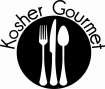 SUNDAY, AUGUST 29, 2021				FRIDAY, SEPTEMBER 3RD BY     2:00PM	                 @ 1:00 PM					SUNDAY, SEPTEMBER 5TH BY    4:00 PM	            ADDITIONAL QUANTITIES WILL BE				MONDAY, SEPTEMBER 6TH   BY 12:00 PMIN DELI IN LIMITED AVAILABILITY2021 Rosh Hashanah Menu 	Customer Name: 	 _________________________________________    	Phone: (           ) _______ 	___________  	  Pickup Day:  	 FRIDAY             SUNDAY             MONDAY	        Pickup Time:  _____________ WE ARE THE KOSHER CAPITAL OF ATLANTA WITH THE FINEST PREPARED FOODS! 2153 Briarcliff Road NE, Atlanta, GA 30329 Phone: 404-636-1114 / Fax: 404-636-8675 / Email: sgilmer@kgatl.com / Web: www.kgatl.com                                                                  Under Supervision of the Atlanta Kashruth Commission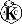 Starters:PriceQuantityGefilte Fish (Served with Carrots & Horseradish in a Tray) $12.99/lb._____Stuffed Cabbage Rolls$4.50 ea._____Matzo Balls$1.75 ea._____Chicken Soup 	$8.99 qt_____Chopped Liver	$13.99/lb._____Sides: (Kugels available in Quarter Pan - $13.95 or Half Pan - $26.95)Broccoli Kugel  Quarter _____/Half _____Potato KugelQuarter _____/Half _____Squash KugelQuarter _____/Half _____Carrot KugelQuarter _____/Half _____Roasted Vegetables 	$10.99/lb.  _____Roasted Red Potatoes 	$10.99/lb.  _____Roasted Sweet Potatoes   $10.99/lb._____Entrées:  Bone in Herb-Roasted Chicken (Approx. 2 pieces per pound)  $11.99/lb.  _____Bone in Orange Glazed Chicken (Approx. 2 pieces per pound)$11.99 /lb.                _____Chicken Schnitzel (Approx. 2 pieces per pound)$13.99/lb._____Chicken Schnitzel Tenders (Approx. 8-10 pieces per pound)$14.99/lb._____Sliced Brisket (Figure ½ pound per person)$28.99/lb._____Meatballs:    Sweet & Sour, Marinara, or Brown Gravy$11.99/lb._____Boneless Turkey Breast (Figure ½ pound per person)  $16.99/lb. _____DessertApple Cobbler (Feed 4 to 6 ppl)$12.99/ea_____